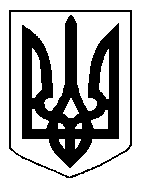 БІЛОЦЕРКІВСЬКА МІСЬКА РАДА	КИЇВСЬКОЇ ОБЛАСТІ	Р І Ш Е Н Н Я
від  31 жовтня 2019 року                                                                        № 4586-81-VIIПро встановлення земельного сервітуту зфізичною особою-підприємцем Барбачовим Володимиром ГригоровичемРозглянувши звернення постійної комісії з питань земельних відносин та земельного кадастру, планування території, будівництва, архітектури, охорони пам’яток, історичного середовища та благоустрою до міського голови від 18.09.2019 року №377/2-17, протокол постійної комісії з питань  земельних відносин та земельного кадастру, планування території, будівництва, архітектури, охорони пам’яток, історичного середовища та благоустрою від 17.09.2019 року №190, заяву фізичної особи-підприємця Барбачова Володимира Григоровича від 12 вересня 2019 року №4860, відповідно до ст.ст. 12, 98-102 Земельного кодексу України, ч.3 ст. 24 Закону України «Про регулювання містобудівної діяльності», п. 34 ч. 1 ст. 26 Закону України «Про місцеве самоврядування в Україні», Порядку розміщення тимчасових споруд для провадження підприємницької діяльності, затвердженого наказом Міністерства регіонального розвитку, будівництва та житлово-комунального господарства України від 21 жовтня 2011 року №244, рішення Білоцерківської міської ради від 20 серпня 2015 року №1552-78-VI «Про затвердження Порядку розміщення тимчасових споруд для провадження підприємницької діяльності в м. Біла Церква» міська рада вирішила:1.Укласти договір про встановлення особистого строкового сервітуту з фізичною особою-підприємцем Барбачовим Володимиром Григоровичем з цільовим призначенням 03.07. Для будівництва та обслуговування будівель торгівлі (вид використання – для експлуатації та обслуговування тимчасової споруди для здійснення підприємницької діяльності – кіоску «Граверні роботи») за адресою: вулиця Гоголя, в районі житлового будинку №16, на земельну ділянку комунальної власності, право власності на яку зареєстровано в Державному реєстрі речових прав на нерухоме майно від 15.08.2014 року № 6722186, площею 0,0032 га (з них: під тимчасовою спорудою - 0,0010 га, під проїздами, проходами та площадками - 0,0022 га), строком на 3 (три) роки, за рахунок земель населеного пункту м. Біла Церква, кадастровий номер: 3210300000:04:015:0166. 2.Припинити договір оренди землі з фізичною особою-підприємцем Барбачовим Володимиром Григоровичем під розміщення  кіоску «Граверні роботи» за адресою: вулиця Гоголя, в районі житлового будинку №16а, площею 0,0032 га з кадастровим номером: 3210300000:04:015:0166, який укладений 07 липня 2014 року №98 на  підставі підпункту 5.1. пункту 5 рішення міської ради  від 19 червня 2014 року  №1216-60-VI  «Про оформлення правовстановлюючих документів на земельні ділянки юридичним особам та фізичним особам - підприємцям» та зареєстрований в Державному реєстрі речових прав на нерухоме майно  як інше речове право від 15 серпня 2014 року №6722762, відповідно до п. а) ч. 1 ст. 141 Земельного кодексу України, а саме: добровільна відмова від права користування земельною ділянкою. 3.Особі, зазначеній в цьому рішенні, укласти та зареєструвати у встановленому порядку договір про встановлення особистого строкового сервітуту.24.Особі, зазначені в цьому рішенні звернутися до управління регулювання земельних відносин Білоцерківської міської ради для укладання додаткової угоди про припинення договору оренди землі від 07 липня 2014 року №98, відповідно до даного рішення, а також оформити інші документи, необхідні для вчинення цієї угоди.5.Особі, зазначені в цьому рішенні, зареєструвати припинення права оренди земельної ділянки в порядку, визначеному чинним законодавством України.6.Контроль за виконанням цього рішення покласти на постійну комісію з питань  земельних відносин та земельного кадастру, планування території, будівництва, архітектури, охорони пам’яток, історичного середовища та благоустрою. Міський голова                                                                                                         Г. Дикий